Problems from 30.2 - Nuclear Reactions - (you will get a table of neutral atom masses)Binding Energy:     11H = 1.007825 u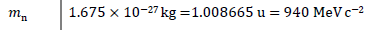 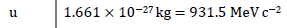 Find the binding energy and the binding energy per nucleon of Helium-4 (28.30 MeV, 7.074 MeV)Find the binding energy and binding energy per nucleon of Fluorine-19. (147.8 MeV, 7.779 MeV)Find the binding energy and binding energy per nucleon of Silicone-28. (236.5 MeV, 8.448 MeV)Find the binding energy and binding energy per nucleon of Argon-36. (306.7 MeV, 8.520 MeV)Find the binding energy and binding energy per nucleon of Chromium-52. (456.3 MeV, 8.776 MeV)6. Balancing Nuclear Reactions: Find the missing nucleus: d = deuterium, t = tritiumFinding the Q value: Find the Q value for the following reactions.  Label the reaction as either energy requiring, (endoergic) or energy releasing (exoergic).  You will need to look up the masses in a table.  73Li(p,α)42He.   (Exo, Q = 17.35 MeV)   63Li(n,α)31H.    (Exo, Q = +4.783 MeV)  73Li (α, n) 105B.    (Endo, Q = -2.790 MeV)  126C(t,n)147N.    (Exo, Q =  4.015 MeV)  147N(α,p)178O.   (Endo, Q = -1.192 MeV)Fission Reactions:  For each of the following (fictitious) fission reactions, determine the number of free neutrons liberated, and the Q value of the reaction as a whole: 23592U + 10n  14156Ba + 9036Kr + some neutrons.   								U-235 = 235.043923 u, Ba-141 = 140.914406 u, Kr-90 = 89.919524 u  (5 neutrons, Q = +163.3 MeV)23592U + 10n  13855Cs + 9237Rb + some neutrons.   								U-235 = 235.043923 u, Cs-138 = 137.911011 u, Rb-92 = 91.919725 u  (6 neutrons, Q = +158.2 MeV)23592U + 10n  13754Xe + 9538Sr + some neutrons.   								U-235 = 235.043923 u, Xe-137 = 136.911563 u, Sr-95 = 94.919358 u  (4 neutrons, Q = +174.2 MeV)23592U + 10n  12648Cd + 10744Ru + some neutrons.   								U-235 = 235.043923 u, Cd-126 = 125.922354 u, Ru-107 = 106.909907 u  (3 neutrons, Q = +181.0 MeV)23592U + 10n  12649In + 10843Tc + some neutrons.   								U-235 = 235.043923 u, In-126 = 125.916465 u, Tc-108 = 107.918480 u  (2 neutrons, Q = +186.6 MeV)a. b. c. d. ? (t,p) 4017Cl3817Cl5223V (n,?)5122Ti21H or d6528Ni (,n)6830Zn42He or 8137Rb(p,)?8238Sr?(,p) 4422Ti4121Sc5124Cr (,?)5526Fe002210Ne(d,?)2311Na10n2814Si(,n)?3116S?(d,)105B126C14566Dy (d,n)?14667Ho?(t,n)115B94Be73Li(?,p)83Li21H or d